200 kV 400 A gun solenoid 0.32 mm (rms) spot sizeXoff=0Yoff=050000 particles 25 ps (uniform)0.56 mm mrad /mm emittance Viewer 1=1.47 m Space charge grid: Nrad=70, Nlong_in=1000.25 nC25513 particles in distribution-127.57 pC total chargePosition 1.475.44244e-05 MeV, beta*gamma 0.0, beta 0.01468.35459e-02 keV sig energy spread27.43502 ps, sig time at cathode sigx  = 2.5336 mm,	sigy  = 2.5316 mmsigxp = 240132.5190 mrad,	sigyp = 185628.0044 mradsigz  = 18.8119 mmnEnz  = 21.3107 keV mm = 4867.5371 keV psEnxps = 13.8811 um,	Enyps = 13.8720 umEnxtr = 8878.8225 um,	Enytr = 6858.3373 umExge = 951.0667 um,	Eyge = 950.4416 um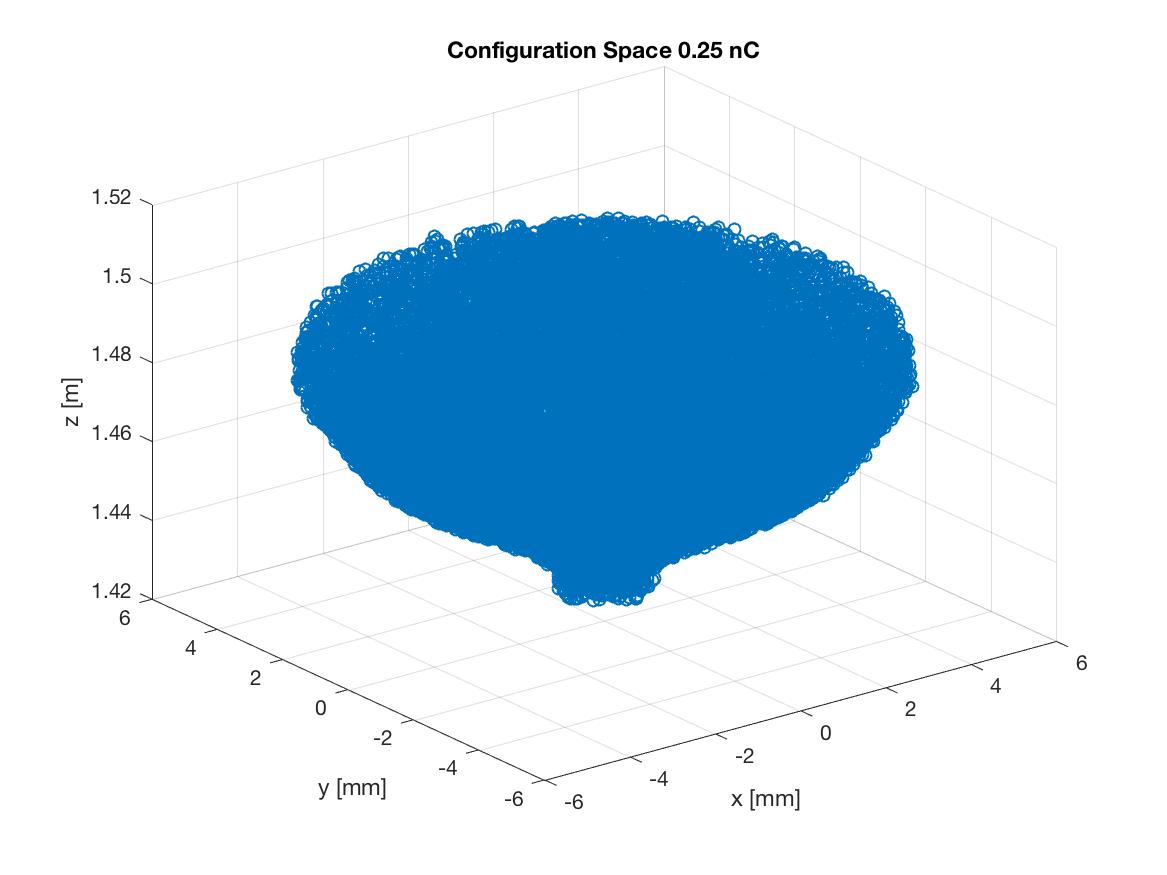 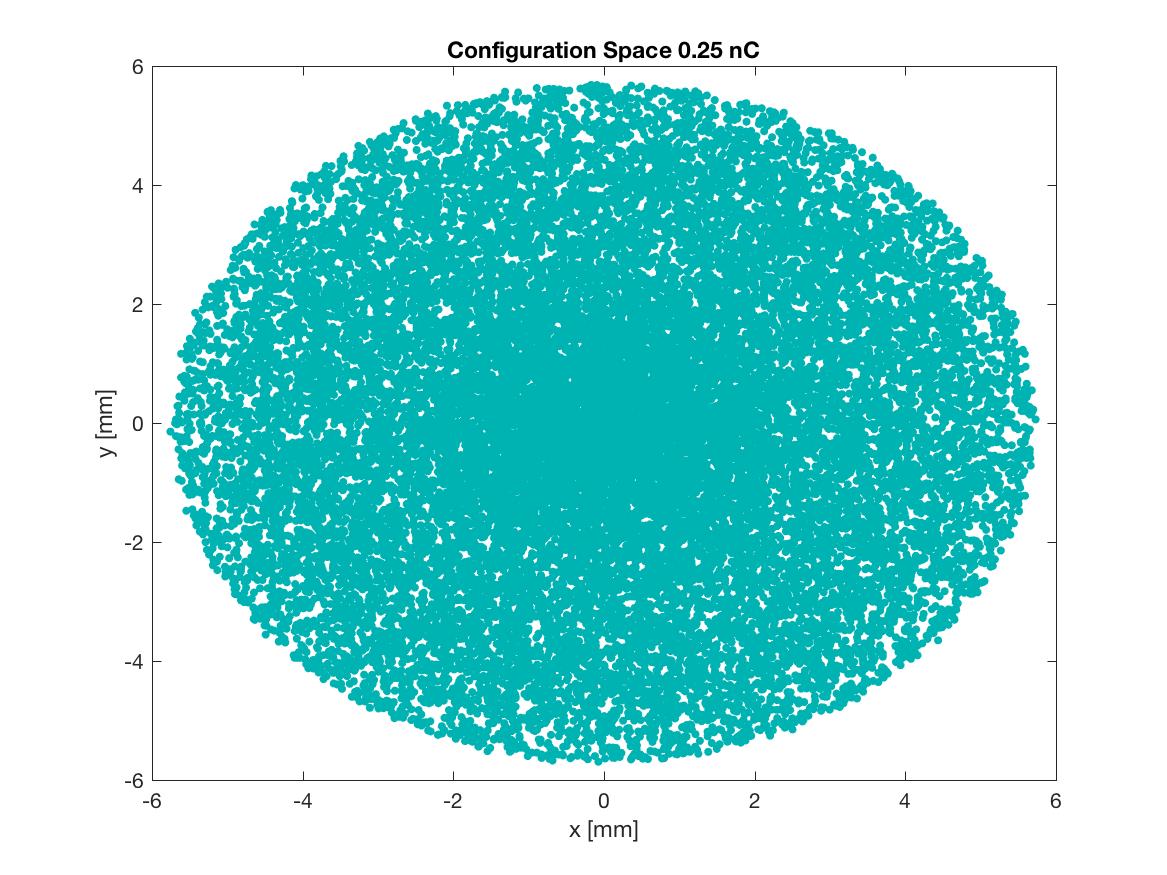 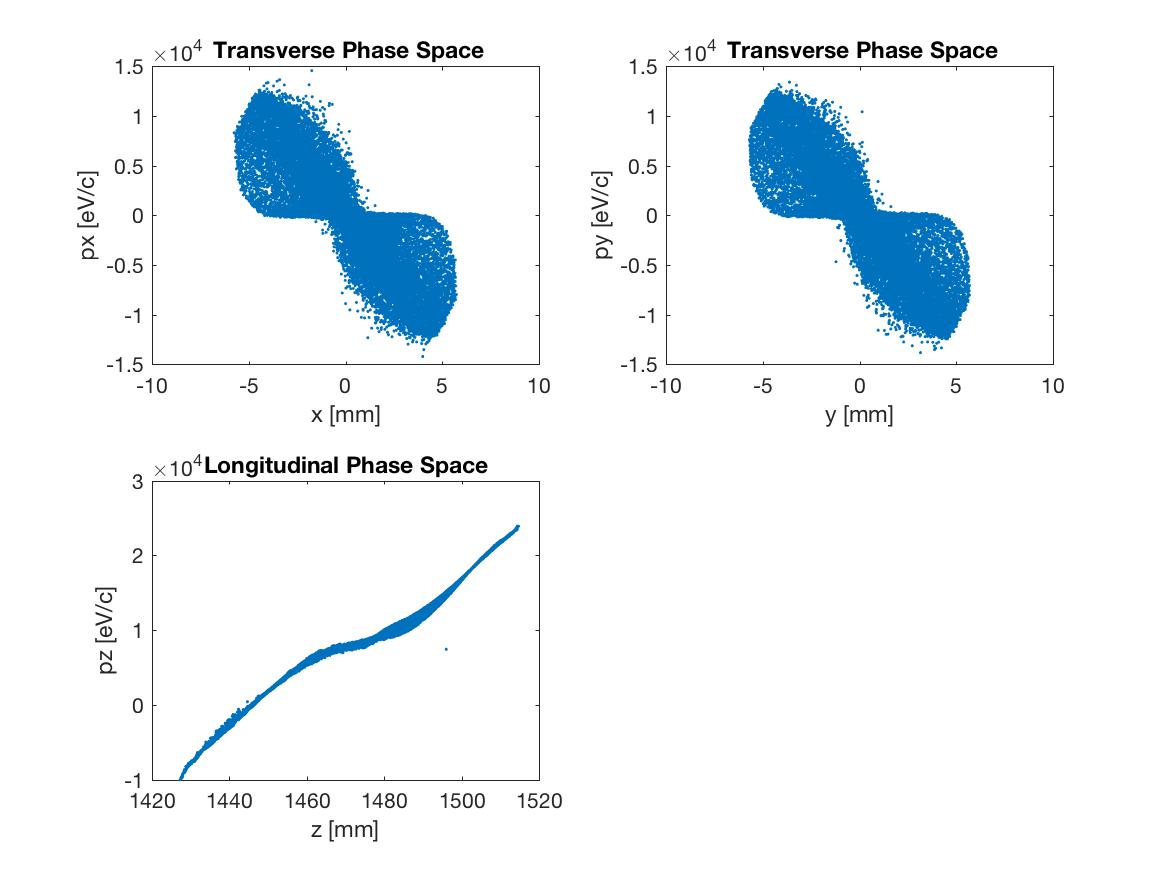 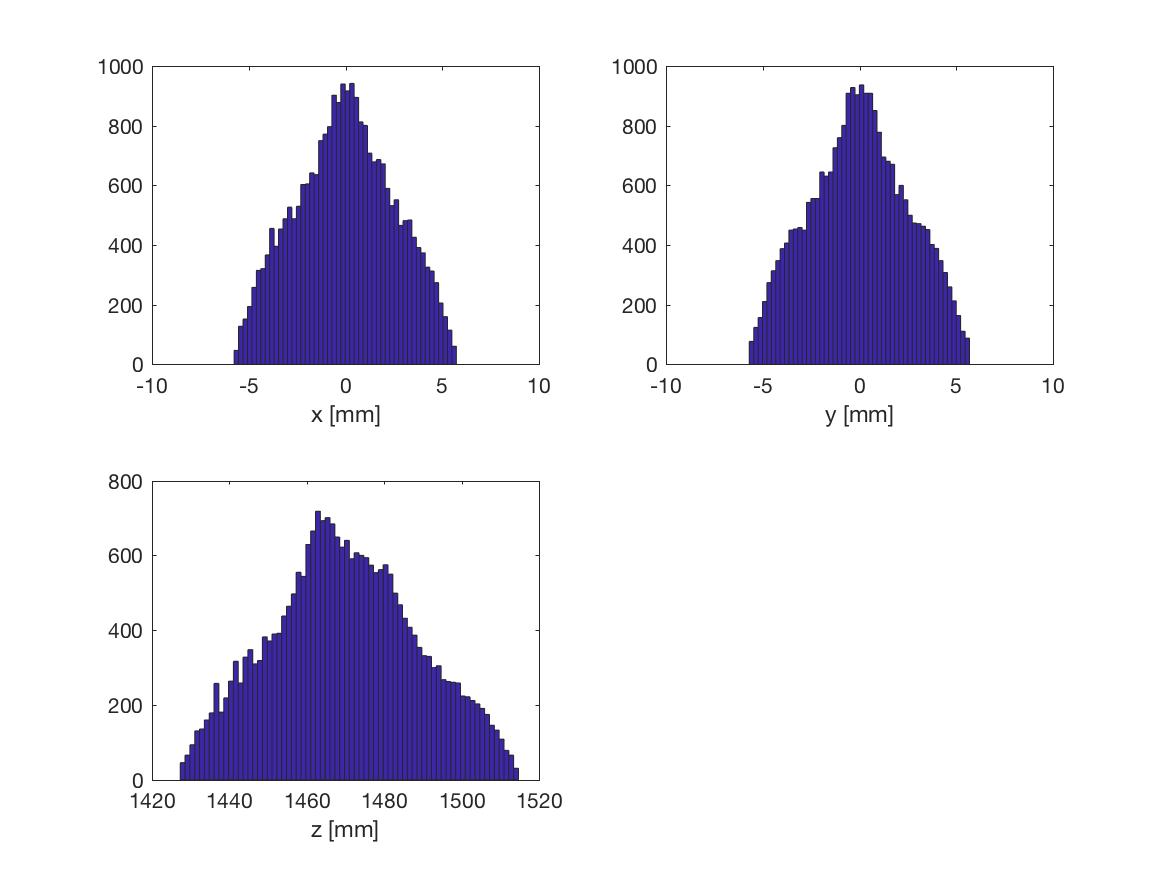 0.20 nC29225 particles in distribution-116.90 pC total chargePosition 1.475.65046e-05 MeV, beta*gamma 0.0, beta 0.01498.18884e-02 keV sig energy spread26.88200 ps, sig time at cathode sigx  = 2.4433 mm,	sigy  = 2.4446 mmsigxp = 30798.6191 mrad,	sigyp = 37691.1021 mradsigz  = 18.3079 mmnEnz  = 18.8069 keV mm = 4215.8609 keV psEnxps = 13.2037 um,	Enyps = 13.1960 umEnxtr = 1118.6496 um,	Enytr = 1369.8907 umExge = 887.8465 um,	Eyge = 887.3243 um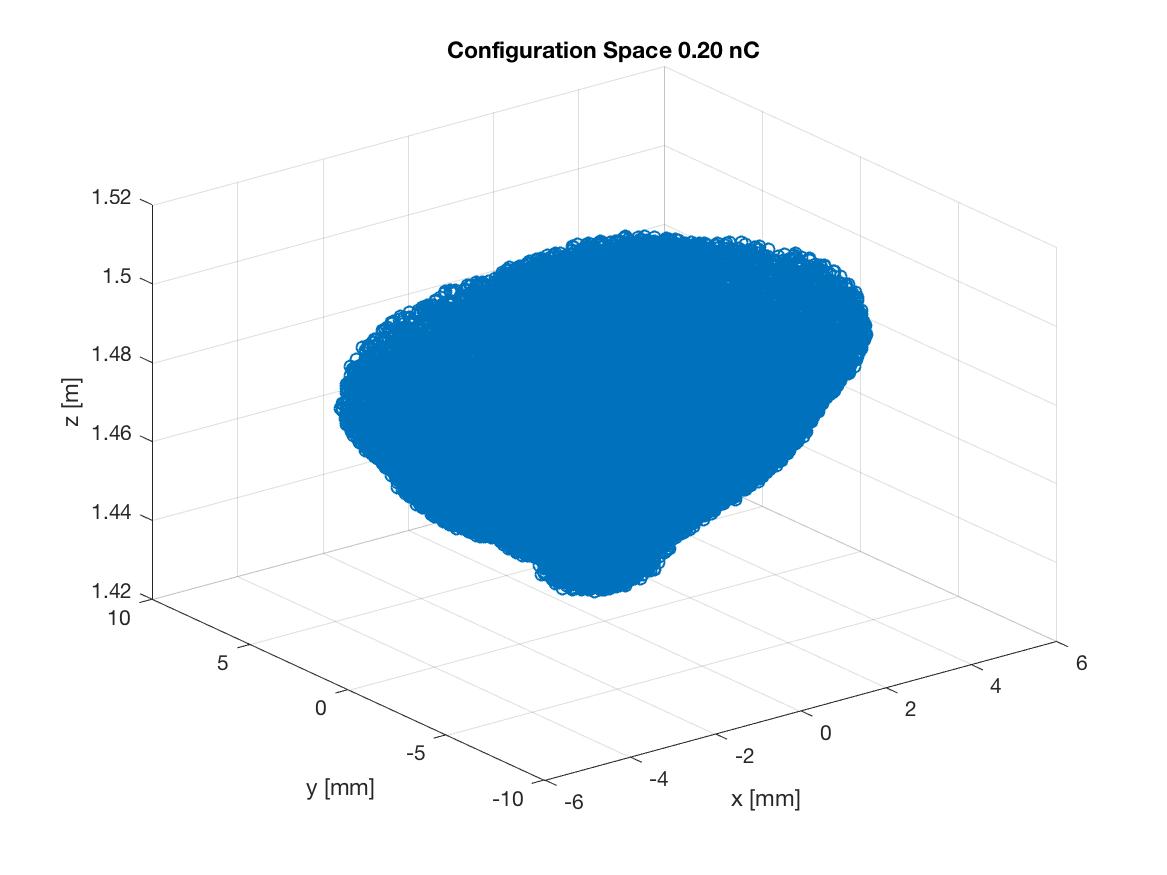 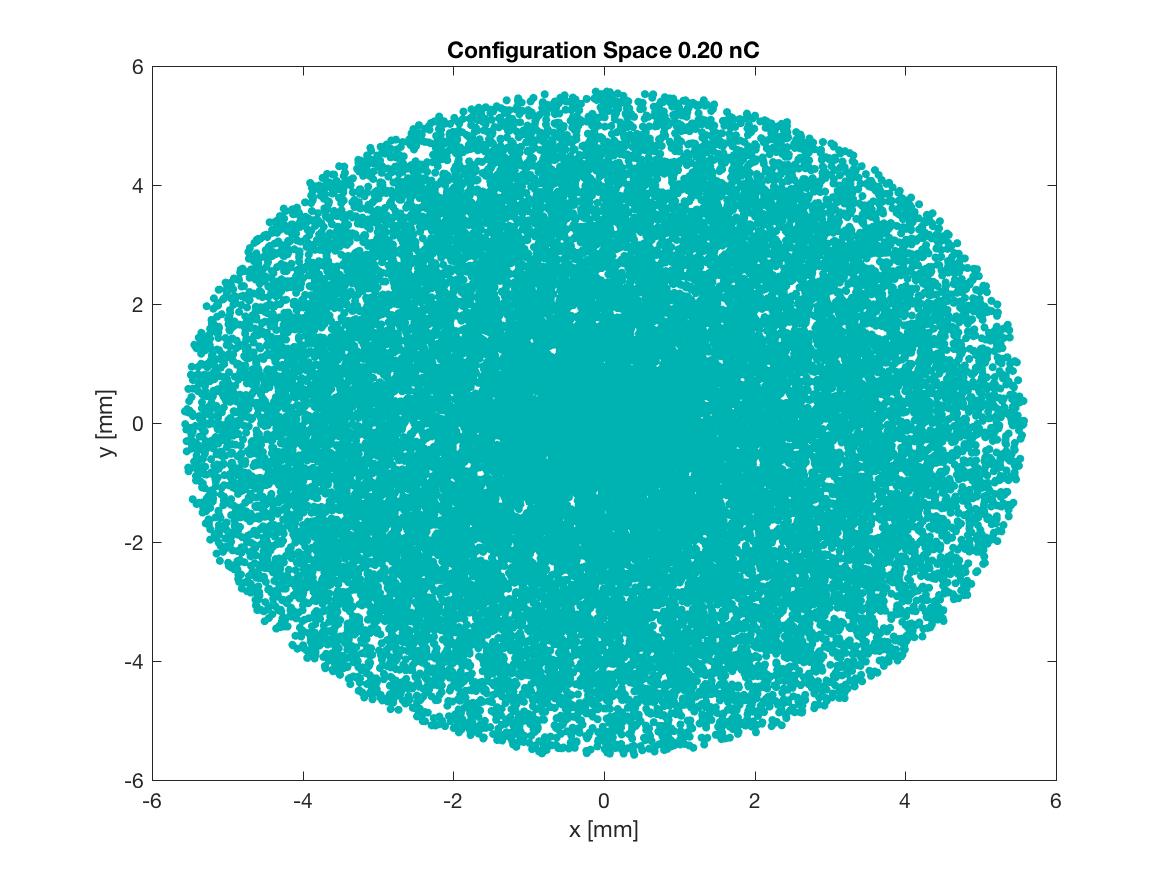 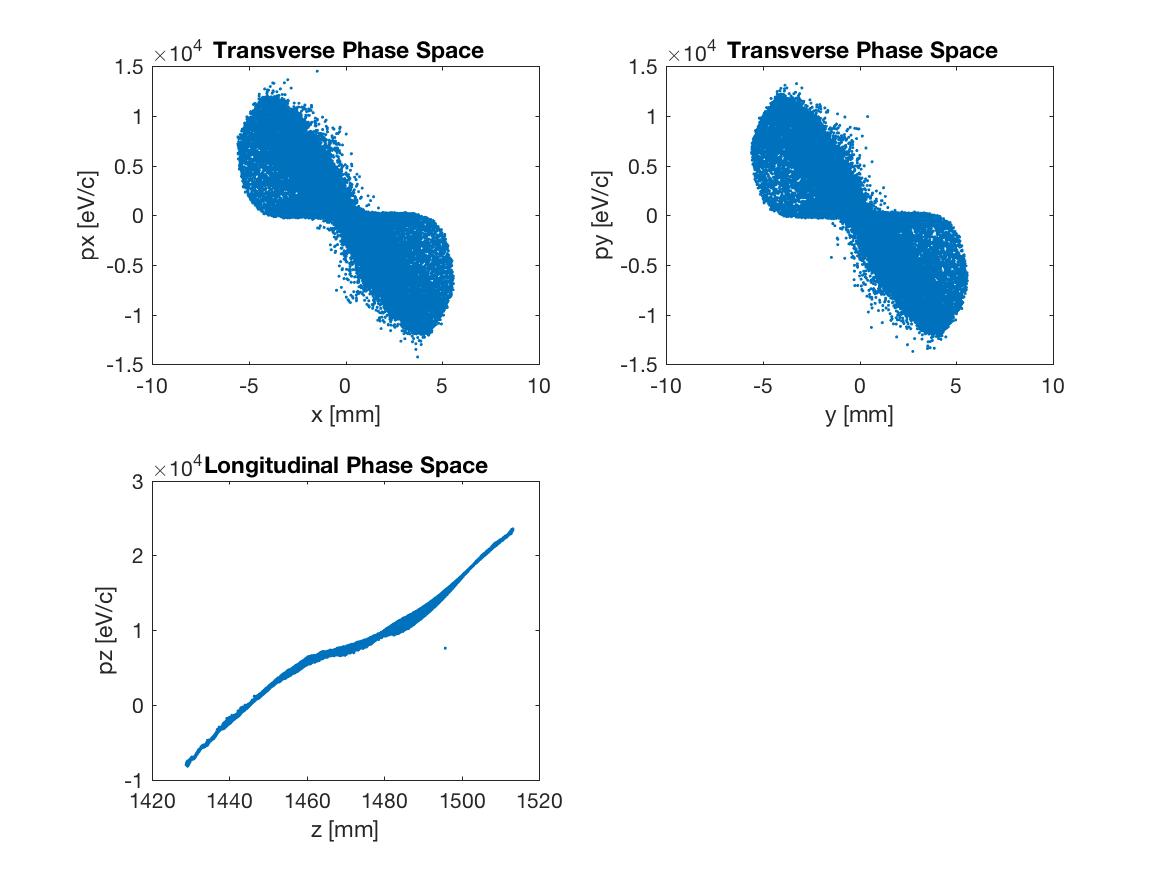 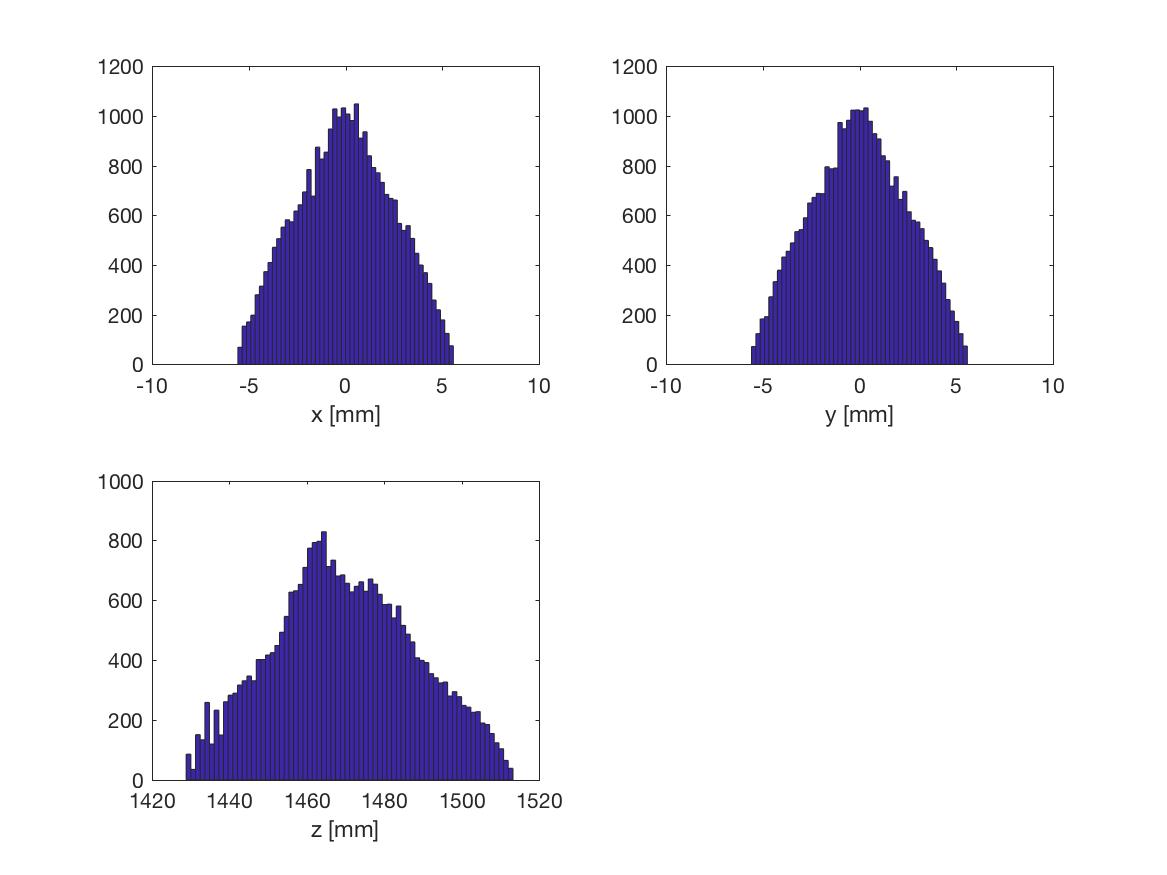 0.15 nC34561 particles in distribution-103.68 pC total chargePosition 1.472.00823e-05 MeV, beta*gamma 0.0, beta 0.00897.32450e-02 keV sig energy spread26.27558 ps, sig time at cathode sigx  = 2.3603 mm,	sigy  = 2.3617 mmsigxp = 77350.7830 mrad,	sigyp = 76511.7097 mradsigz  = 17.5644 mmnEnz  = 16.0269 keV mm = 6026.0047 keV psEnxps = 12.1738 um,	Enyps = 12.1942 umEnxtr = -1618.3349 um,	Enytr = -1601.5364 umExge = -1373.1260 um,	Eyge = -1375.4269 um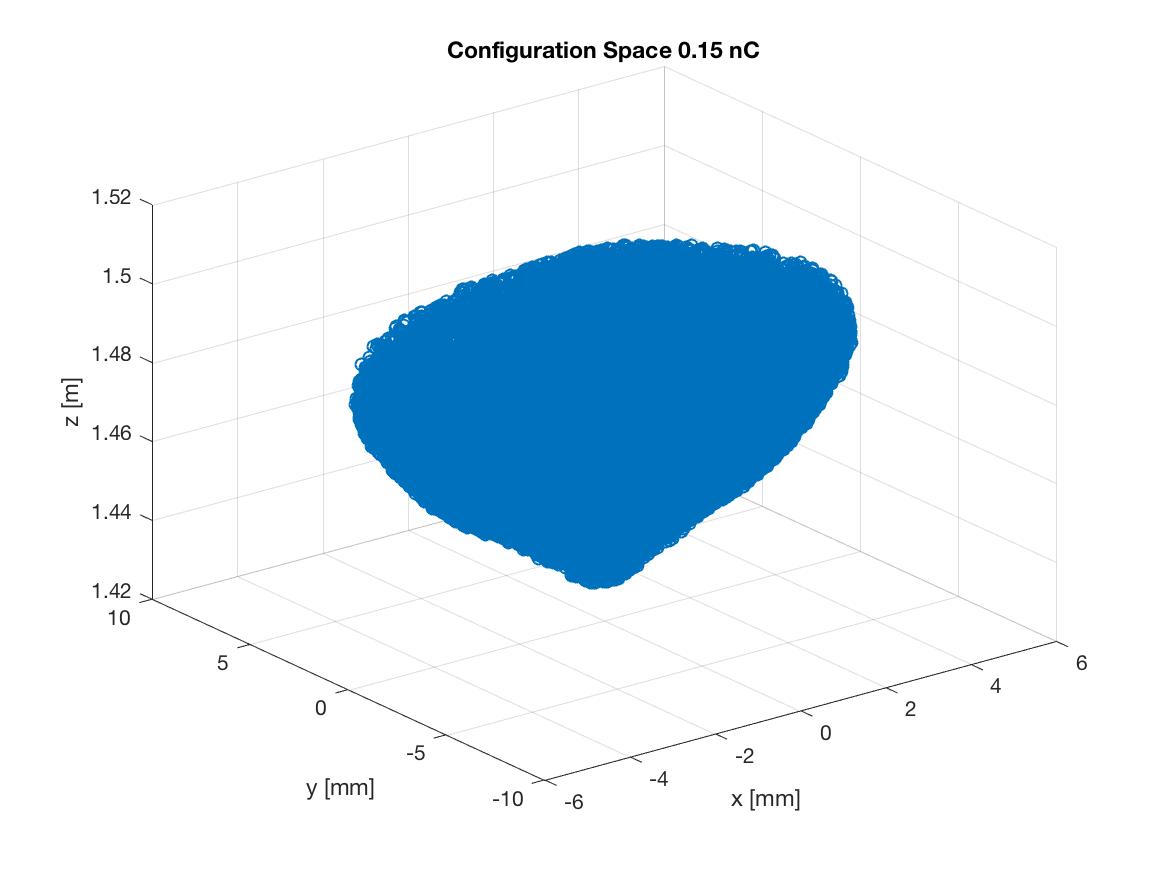 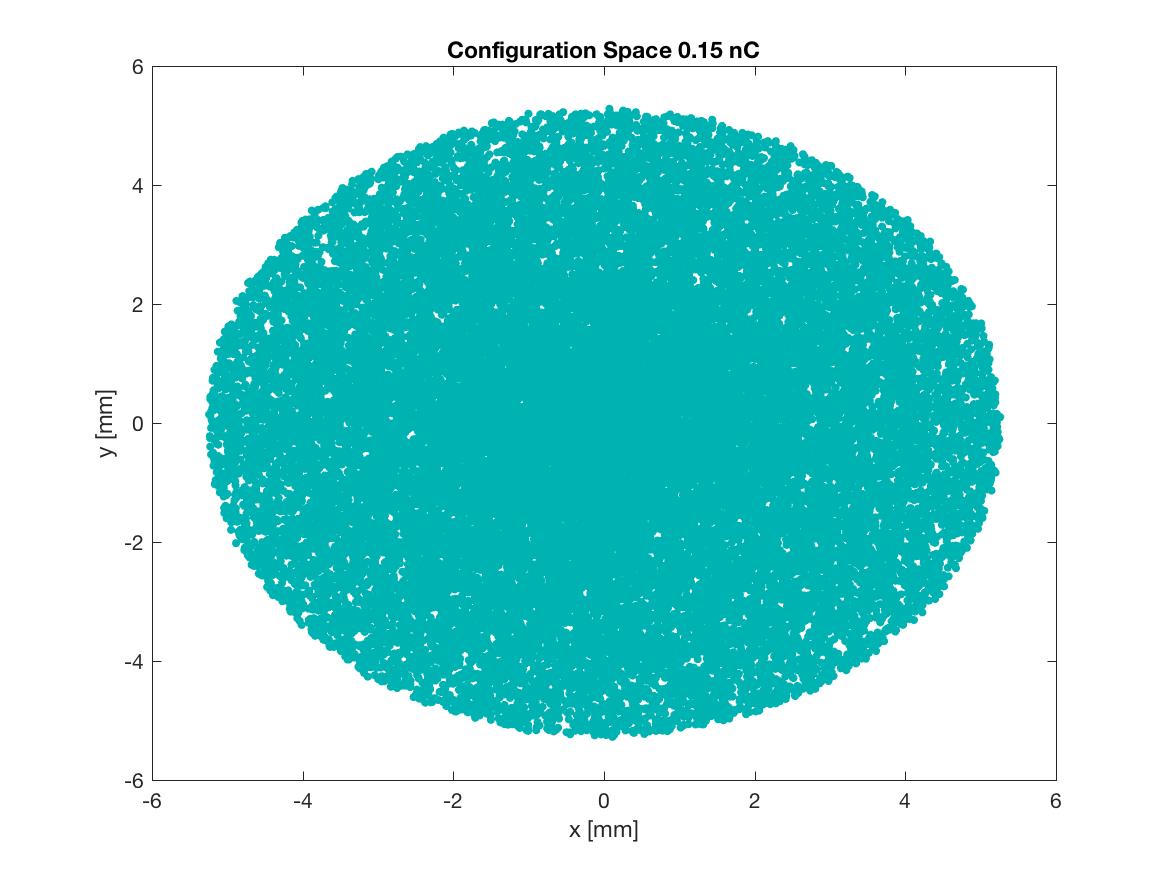 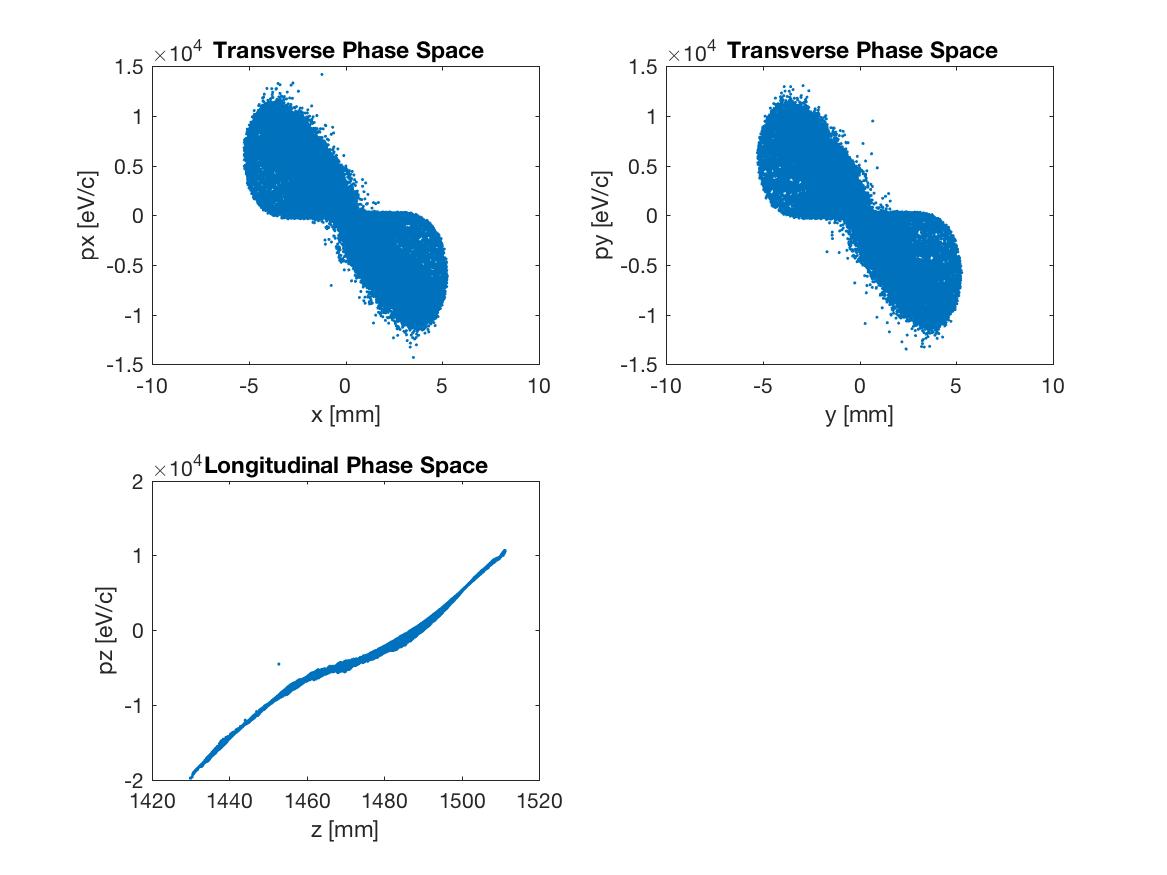 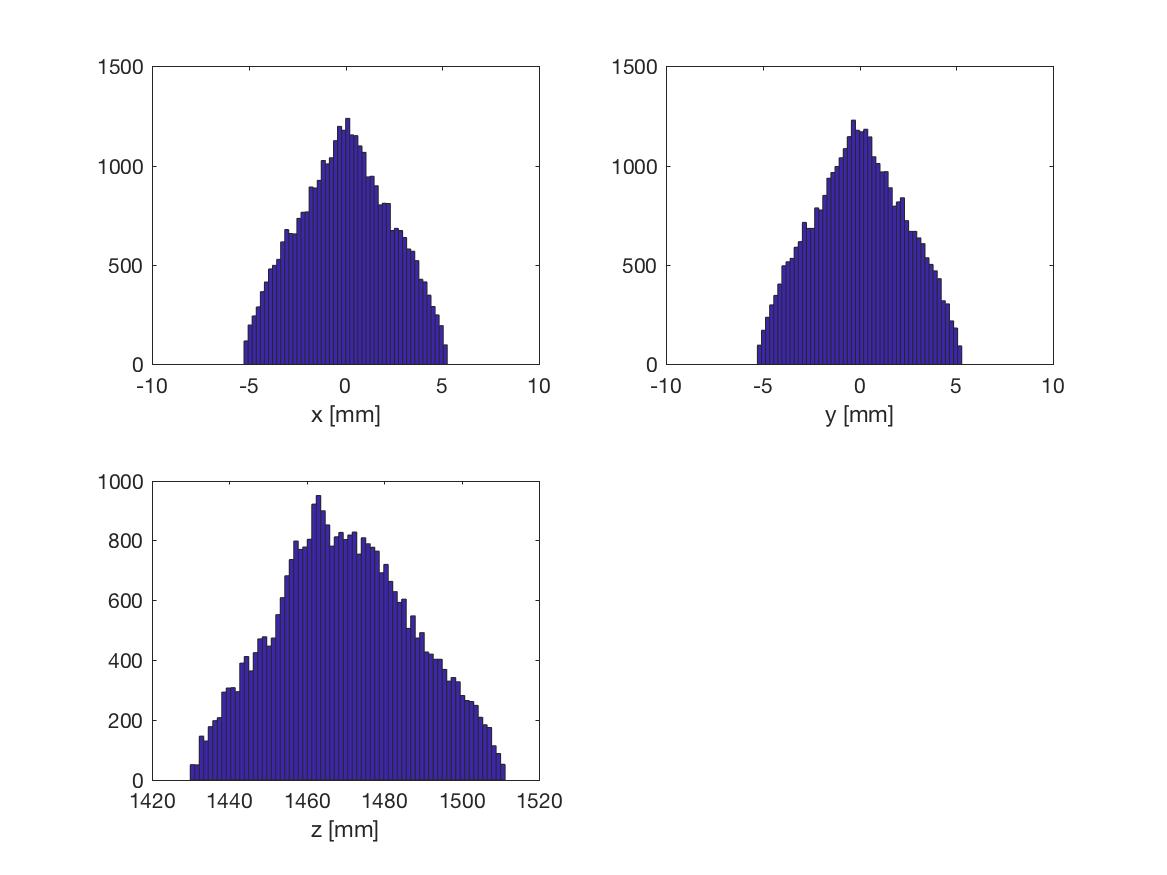 nC42108 particles in distribution-84.22 pC total chargePosition 1.476.73147e-06 MeV, beta*gamma 0.0, beta 0.00514.86747e-02 keV sig energy spread25.60645 ps, sig time at cathode sigx  = 2.2058 mm,	sigy  = 2.2057 mmsigxp = 147989.5200 mrad,	sigyp = 103508.2548 mradsigz  = 16.3821 mmnEnz  = 12.1971 keV mm = 7921.0065 keV psEnxps = 10.5226 um,	Enyps = 10.5522 umEnxtr = -1675.4417 um,	Enytr = -1171.8120 umExge = -2050.0407 um,	Eyge = -2055.8120 um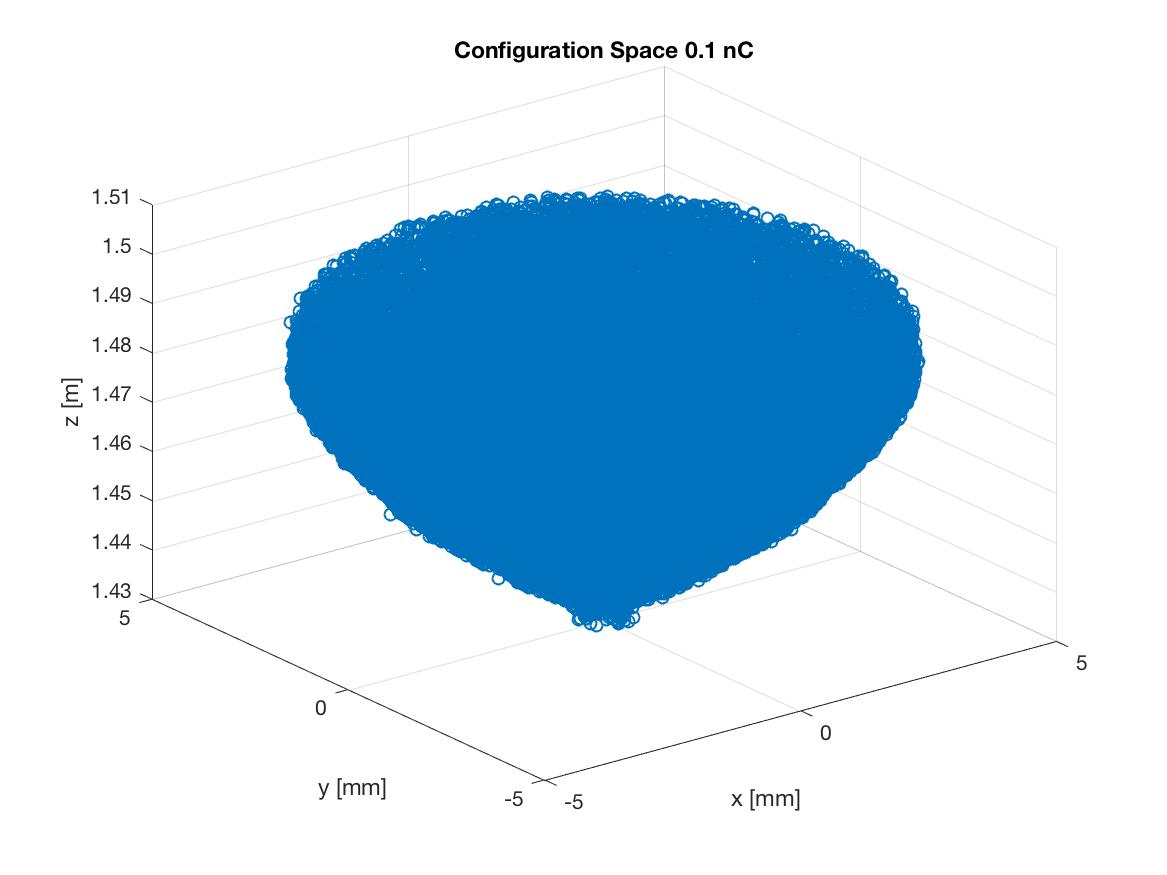 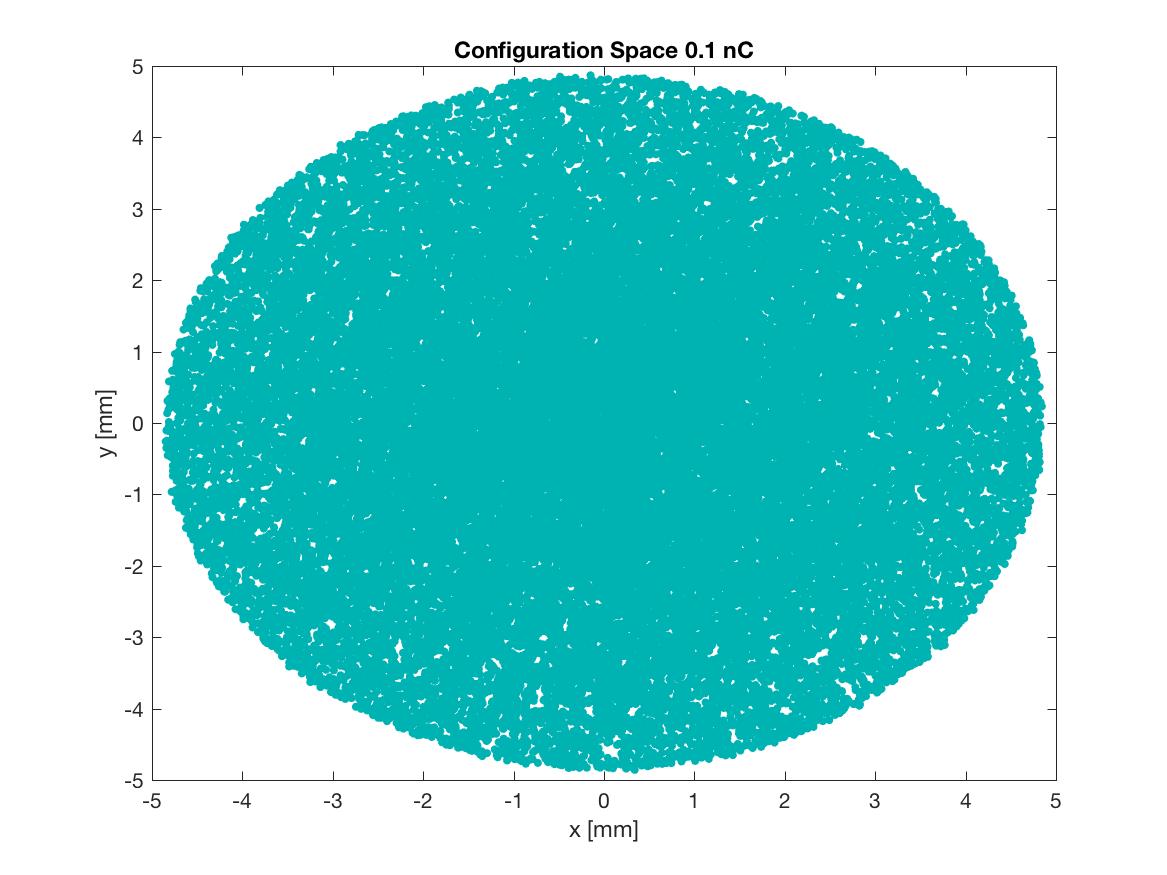 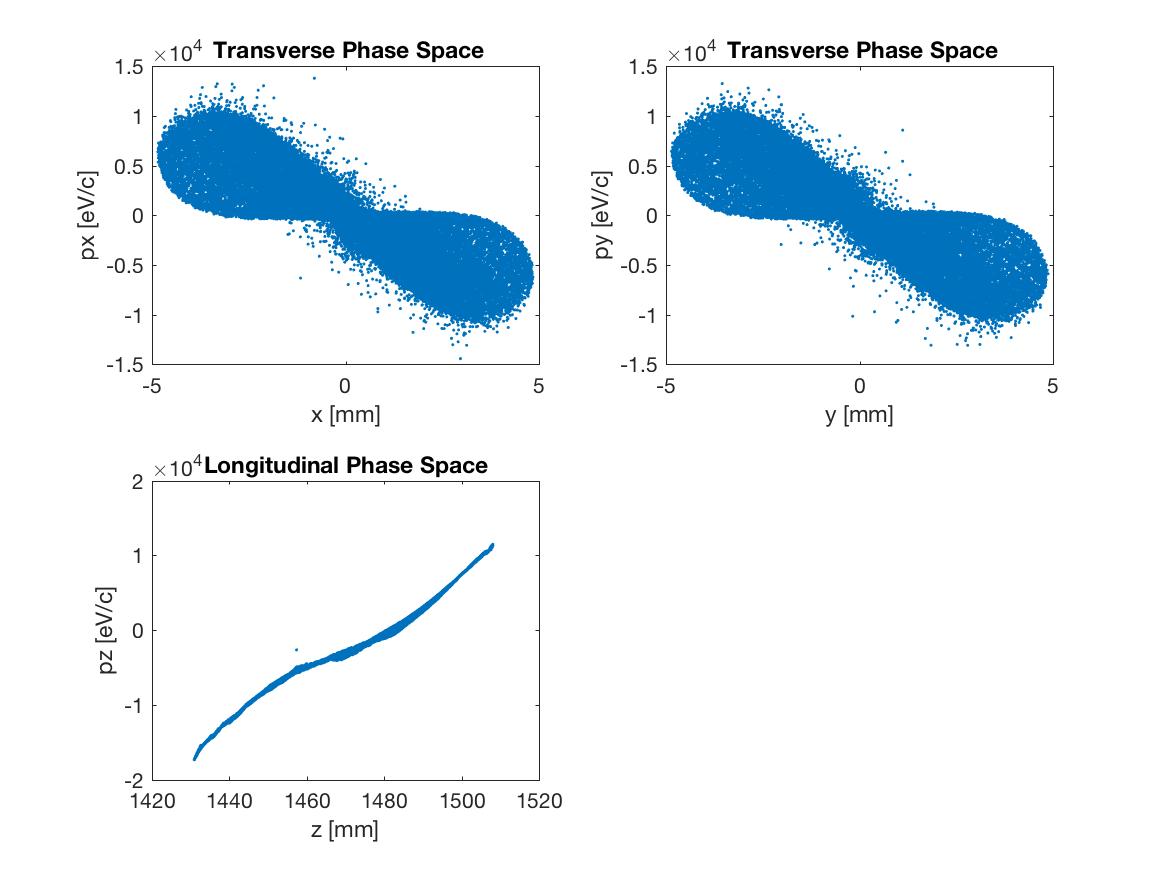 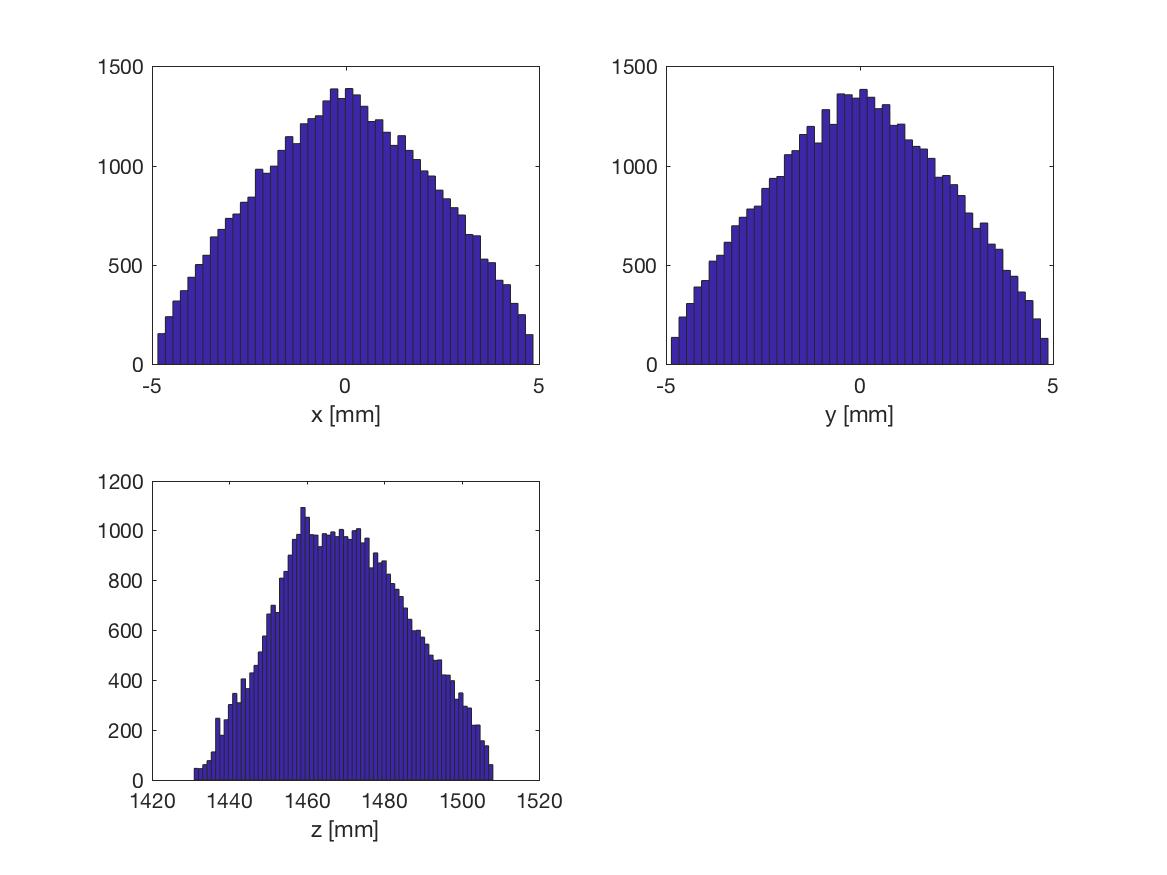 0.05 nC49972 particles in distribution-49.97 pC total chargePosition 1.472.07440e-01 MeV, beta*gamma 1.0, beta 0.70292.80473e+00 keV sig energy spread24.99629 ps, sig time at cathode sigx  = 1.8566 mm,	sigy  = 1.8565 mmsigxp = 7.4244 mrad,	sigyp = 7.4232 mradsigz  = 13.5067 mmnEnz  = 5.7310 keV mm = 27.1767 keV psEnxps = 6.7144 um,	Enyps = 6.7161 umEnxtr = 6.7828 um,	Enytr = 6.7845 umExge = 6.7941 um,	Eyge = 6.7958 um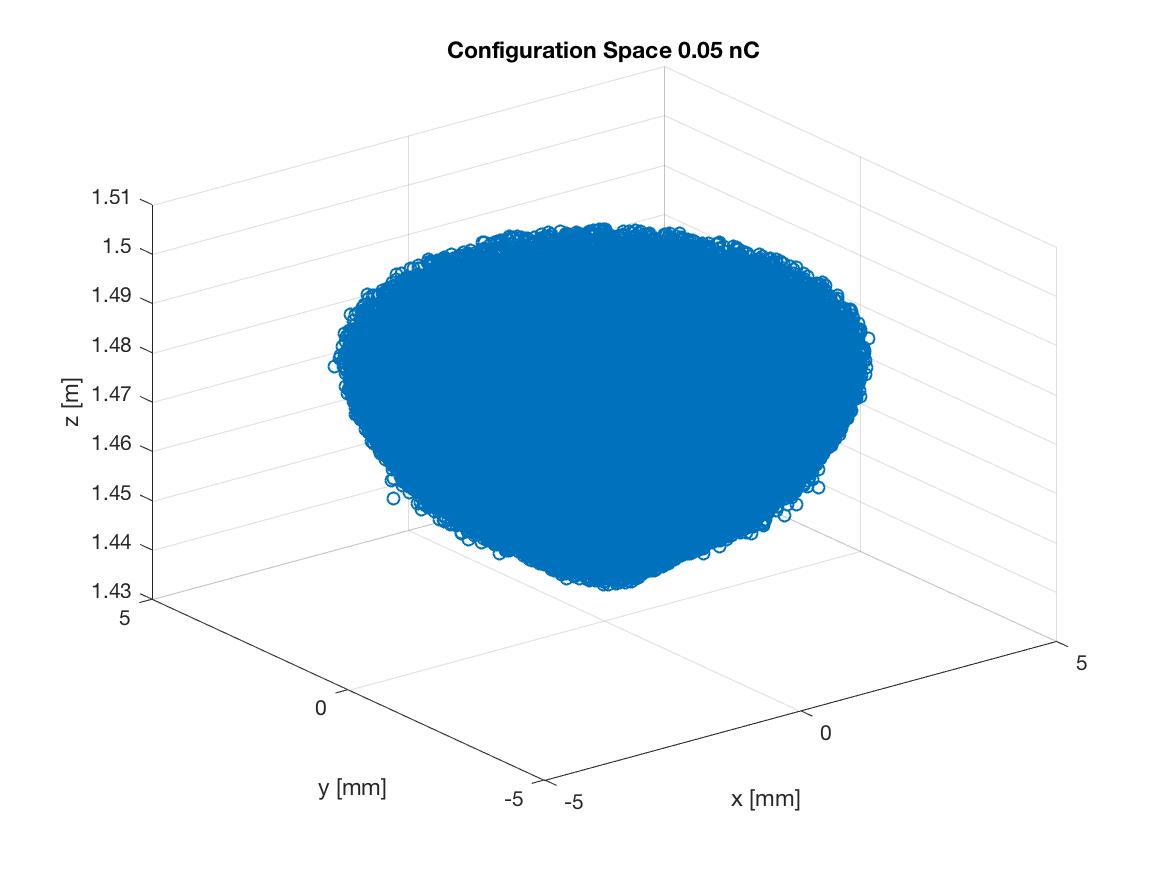 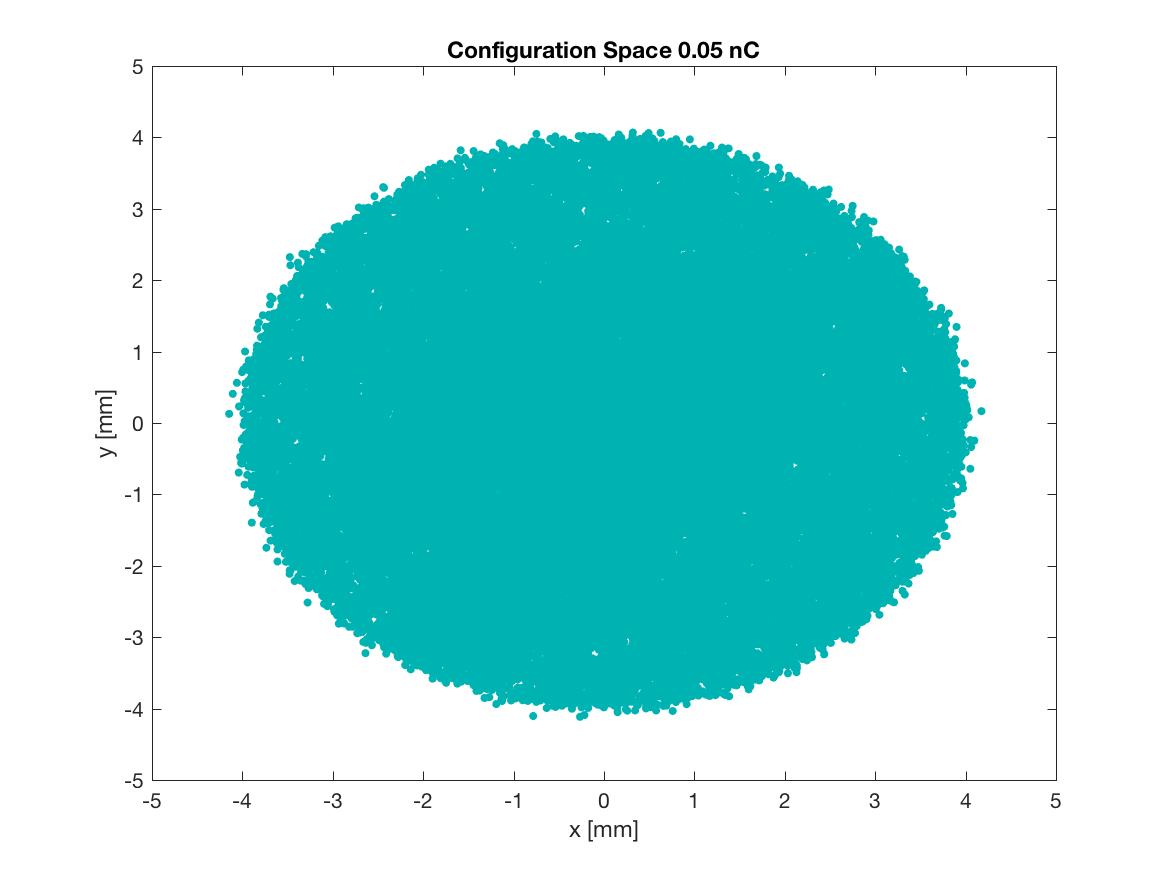 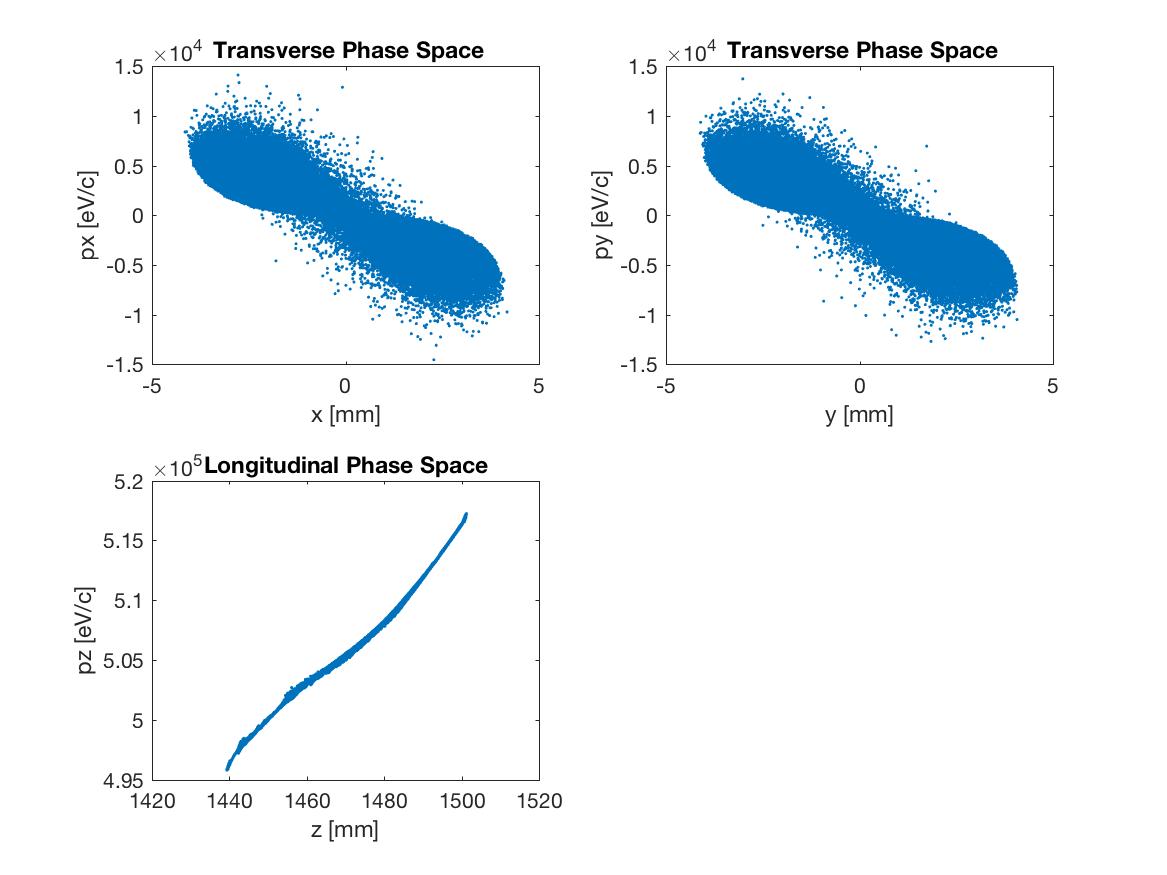 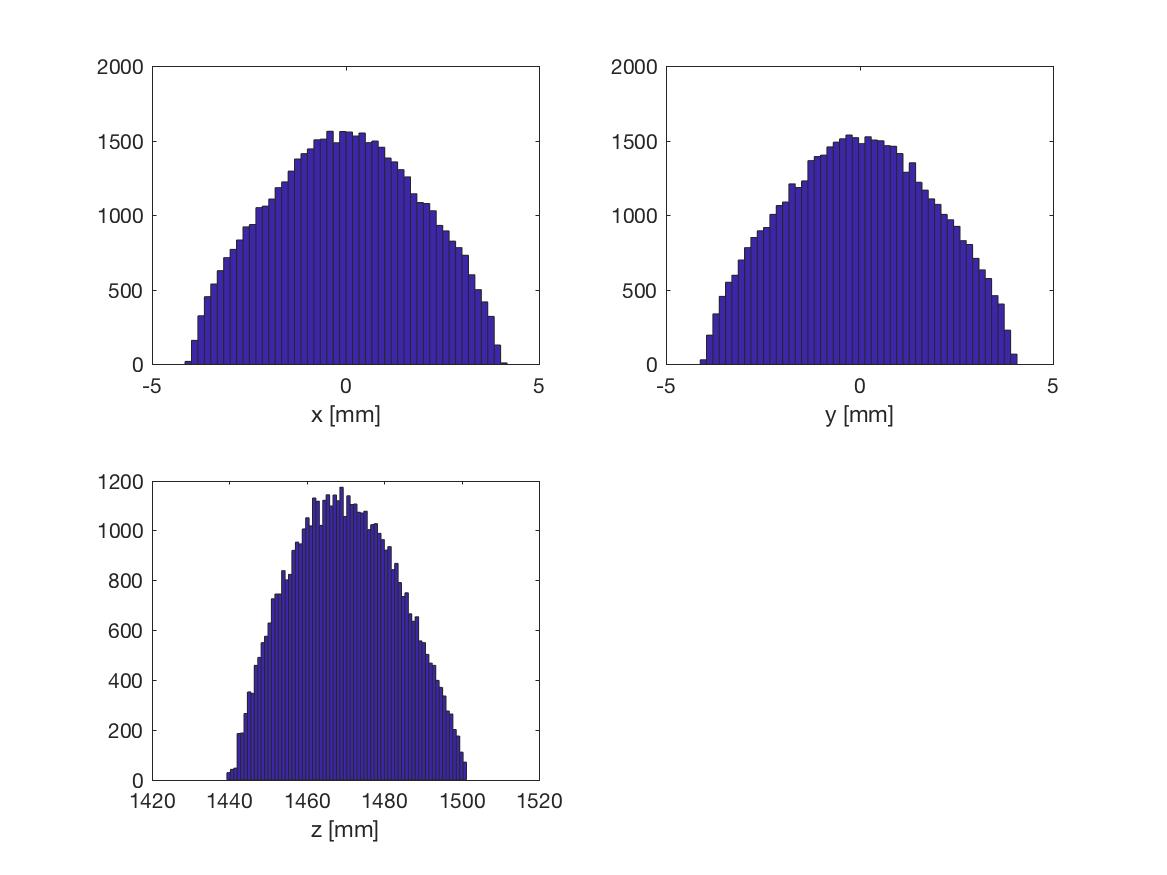 angle in radv1-v2= -2.930304e-01 angle in degreev1-v2= -1.679792e+01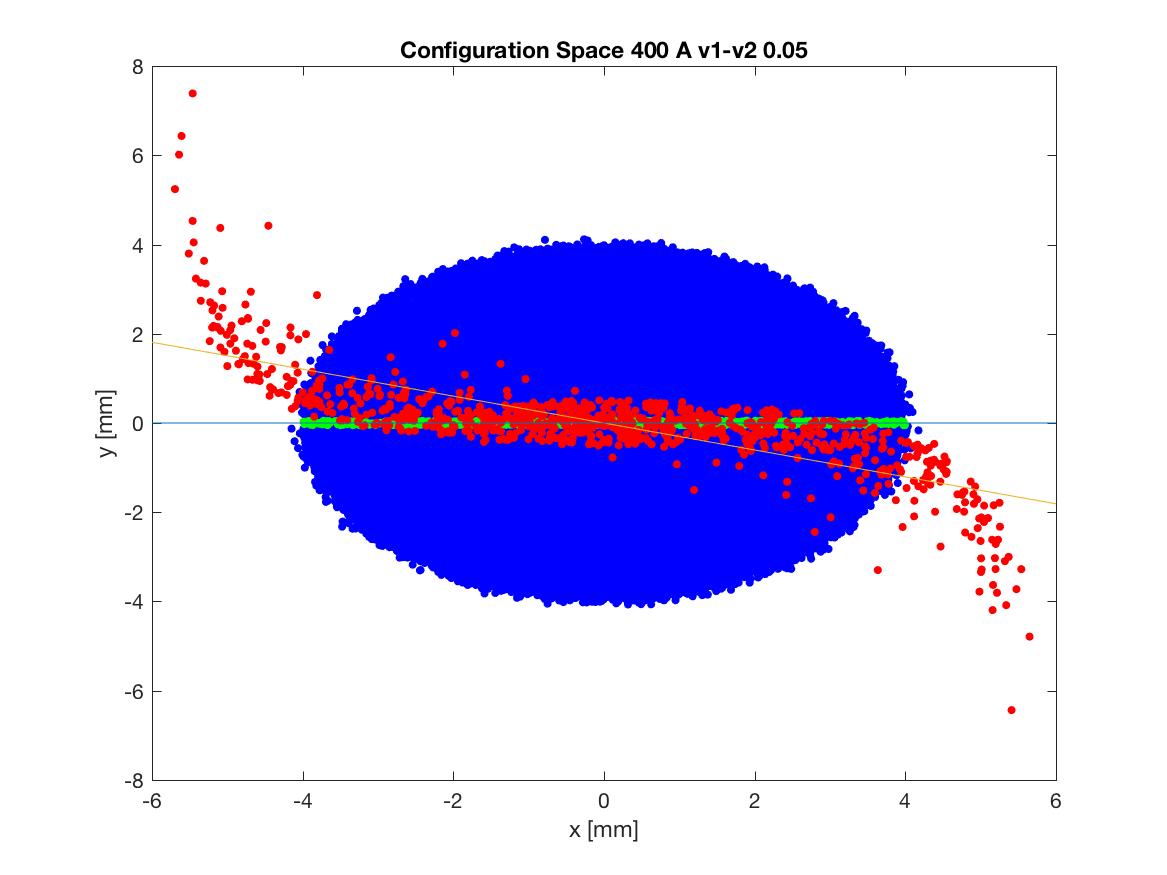 nC50000 particles in distribution-10.00 pC total chargePosition 1.472.07581e-01 MeV, beta*gamma 1.0, beta 0.70311.12912e+00 keV sig energy spread25.00026 ps, sig time at cathode sigx  = 1.1355 mm,	sigy  = 1.1356 mmsigxp = 6.3732 mrad,	sigyp = 6.3706 mradsigz  = 7.9001 mmnEnz  = 2.6807 keV mm = 12.7097 keV psEnxps = 3.8255 um,	Enyps = 3.8262 umEnxtr = 3.8296 um,	Enytr = 3.8303 umExge = 3.8693 um,	Eyge = 3.8701 um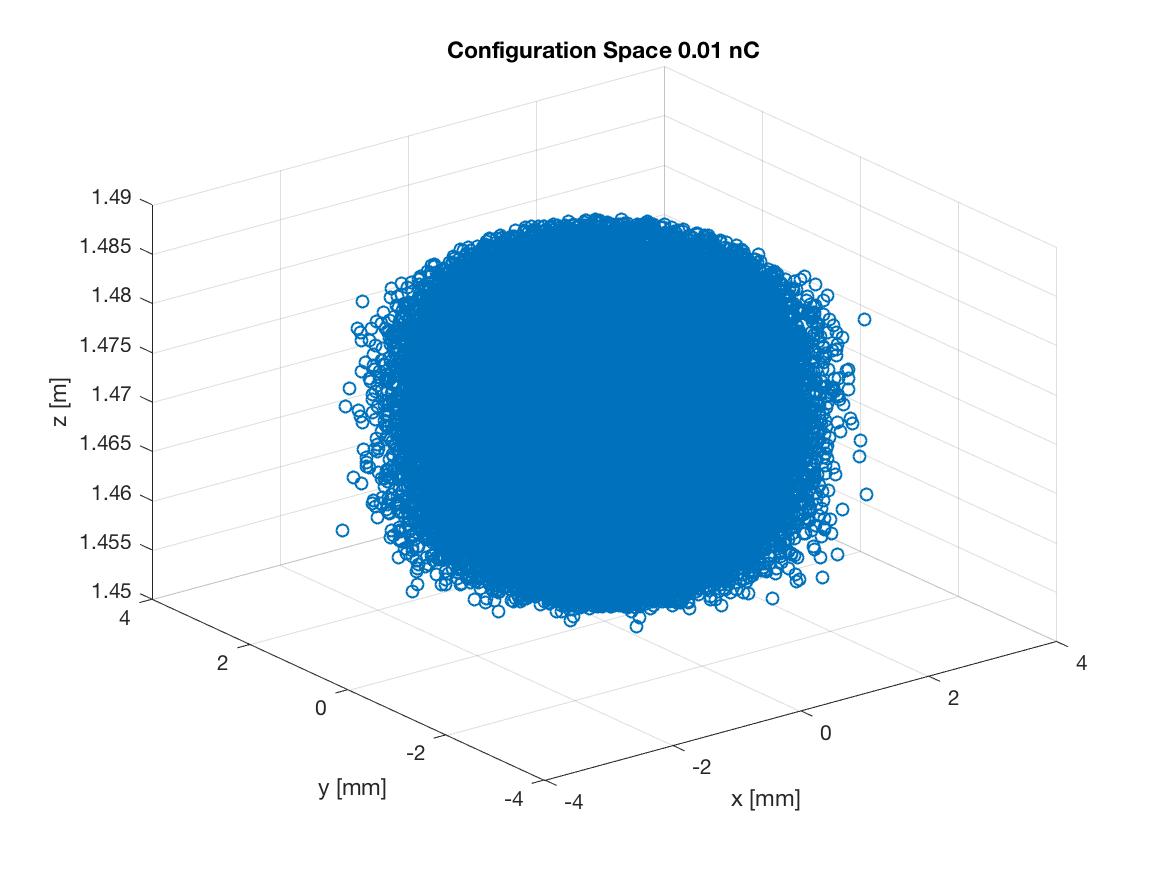 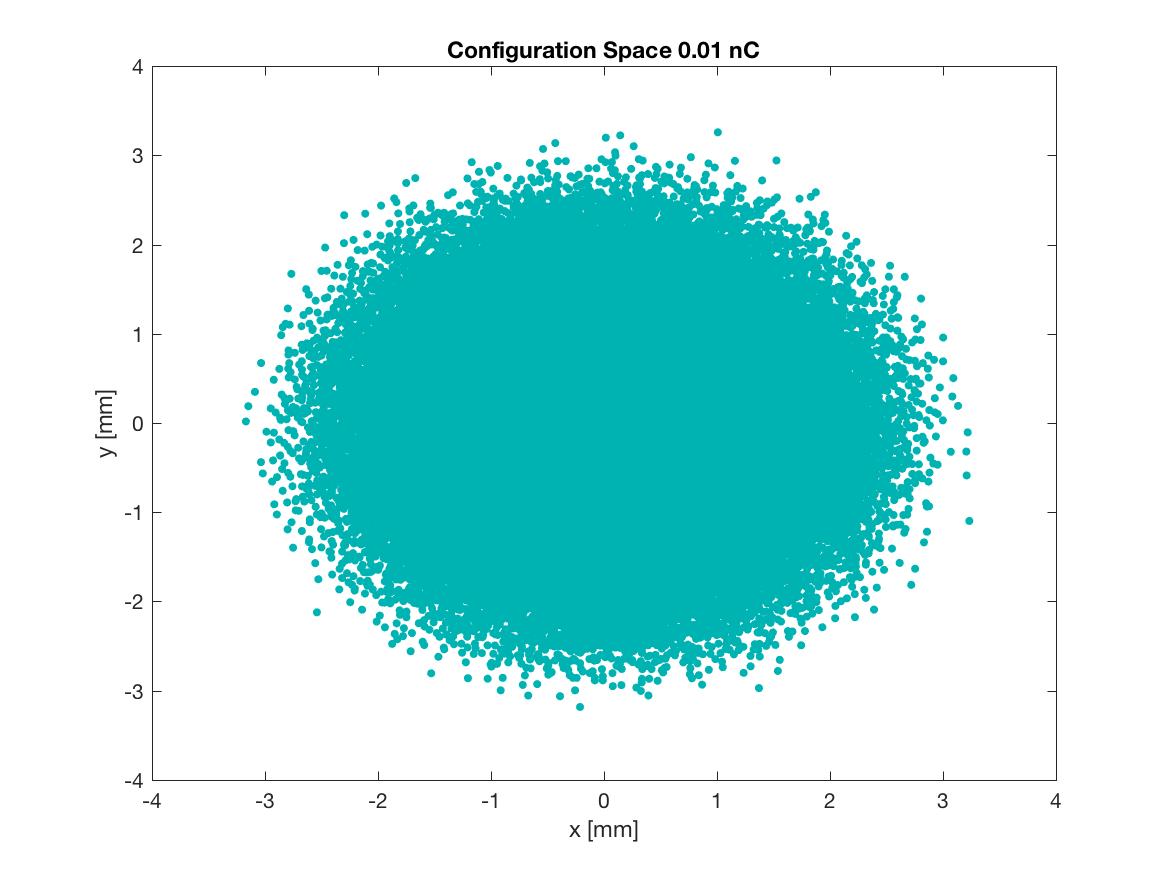 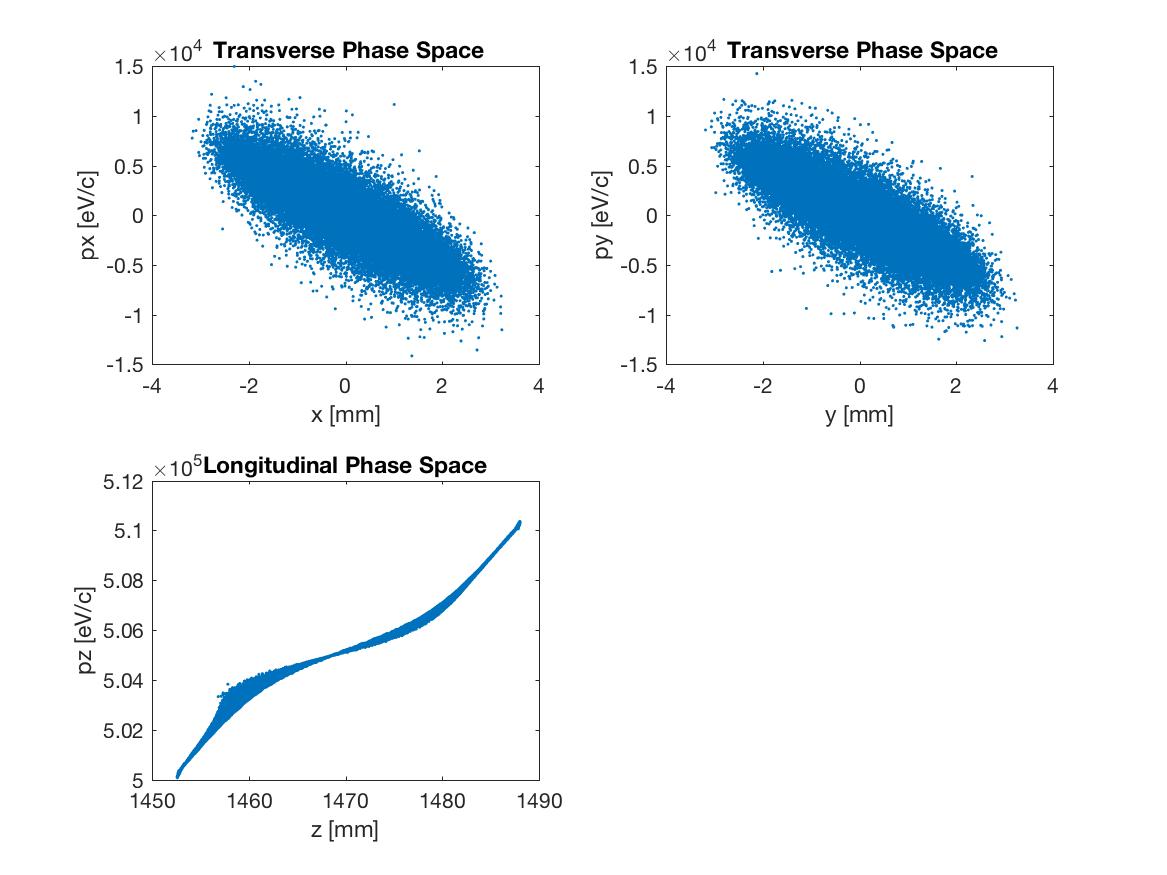 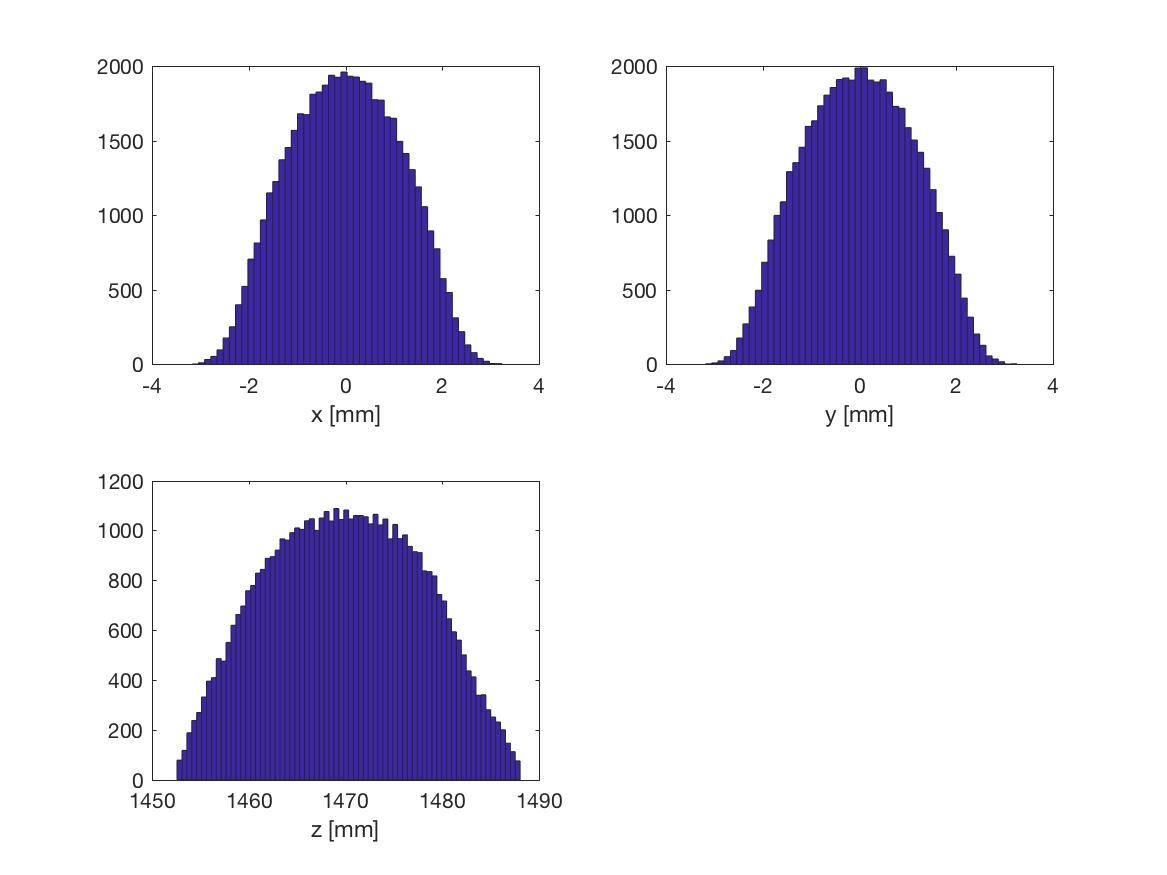 angle in radv1-v2= -7.729033e-01 angle in degreev1-v2= -4.430656e+01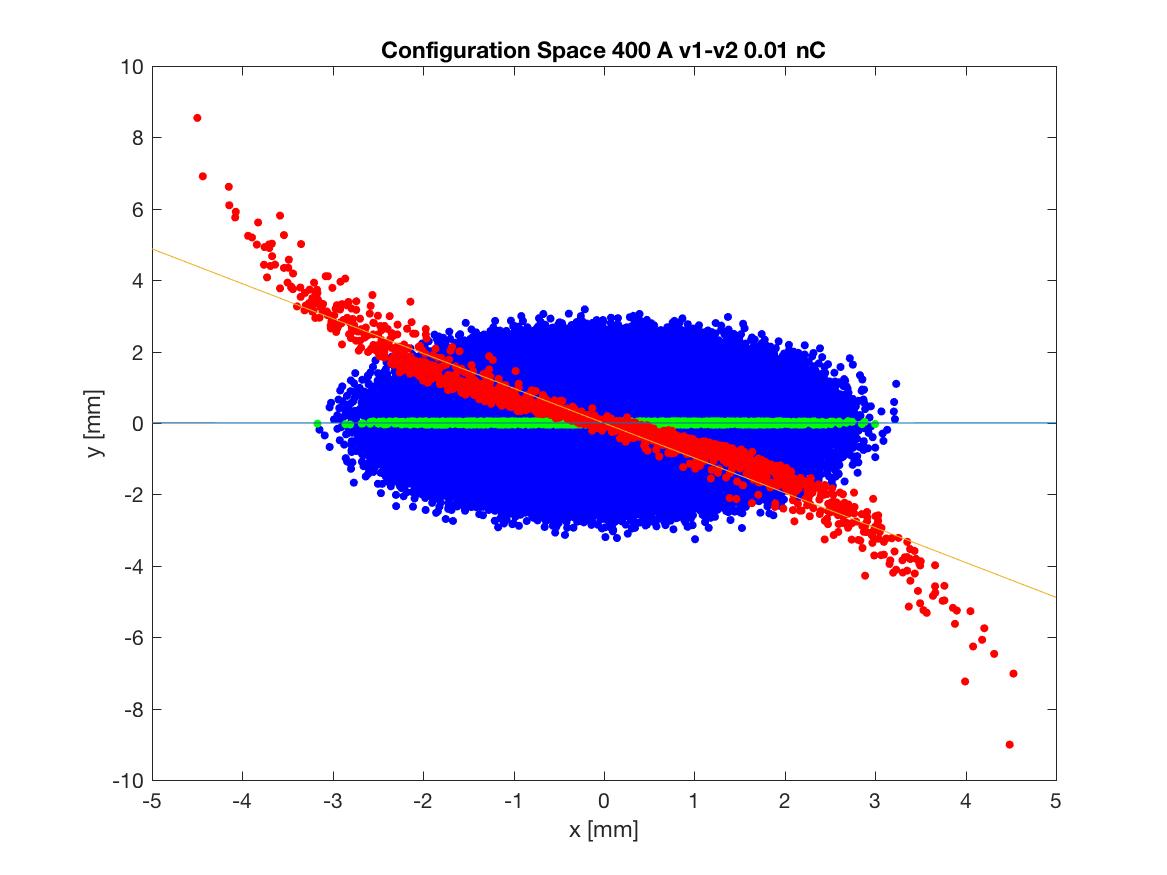 Charge (nC)# of Active particles # of lost particles 0.015000000.0549972280.104210878920.1534561154390.2029225207750.252551324487